Dear Sir/Madam,1	The International Telecommunication Union (ITU) is organizing a Regional Standardization Forum for Bridging the Standardization Gap that will kindly be hosted by the Telecom Regulatory Authority of India (TRAI) on 20 September 2016 at The Claridges Hotel in New Delhi (India). The Forum will be held back-to-back with the meeting of ITU-T Study Group 3 Regional Group for Asia and Oceania (SG3RG-AO), which will take place from 20 to 23 September 2016 at the same venue.The Forum will open at 0930 hours. Participant registration will begin at 0830 hours.2	Discussions will be held in English only. 3	Participation is open to ITU Member States, Sector Members, Associates and Academic Institutions and to any individual from a country which is a member of ITU who wishes to contribute to the work. This includes individuals who are also members of international, regional and national organizations. Participation is free of charge.4	The main objective of the event is to provide an open forum for debating and exchanging views on a number of standardization topics under discussion at ITU-T and to highlight activities related to Bridging the Standardization Gap (BSG) Programme. The target audience of the event includes ITU Member States, national standards bodies, ICT regulators, ICT companies, ICT research organizations, service providers and academia.5	A draft programme can be found in Annex 1 of this circular. The draft programme of the Forum will also be made available on the ITU website: http://www.itu.int/en/ITU-T/Workshops-and-Seminars/bsg/201609/Pages/default.aspx. This website will be regularly updated as new or modified information become available. Participants are requested to check periodically for new updates. 6	General information for participants including hotel accommodation, transportation and visa requirements will be made available on the above-mentioned ITU website.  7	To enable ITU to make the necessary arrangements concerning the organization of the Forum, I should be grateful if you would register via the online form at http://itu.int/reg/tmisc/3000915 as soon as possible, but no later than 4 September 2016. Please note that pre-registration of participants to our events is carried out exclusively online. Participants will also be able to register on-site on the day of the event.8		I would like to remind you that citizens of some countries are required to obtain a visa in order to enter and spend any time in India. The visa must be obtained from the office (embassy or consulate) representing India in your country or, if there is no such office in your country, from the one that is closest to the country of departure. Additional information on visa requirements is available on the event website at http://www.itu.int/en/ITU-T/Workshops-and-Seminars/bsg/201609/Pages/default.aspx under practical information. Yours faithfully,Chaesub Lee
Director of the Telecommunication
Standardization BureauAnnex: 1ANNEX 1(to TSB Circular 239)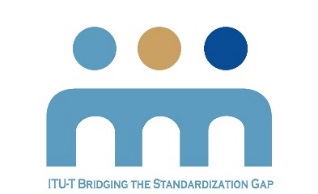 Regional Standardization Forum for 
Bridging the Standardization Gap (BSG) New Delhi, India, 20 September 2016__________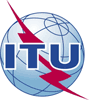 International telecommunication unionTelecommunication Standardization BureauInternational telecommunication unionTelecommunication Standardization Bureau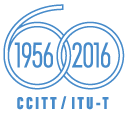 Geneva, 19 August 2016Geneva, 19 August 2016Ref:TSB Circular 239BSG/LSTSB Circular 239BSG/LS-	To Administrations of Member States of the Union;-	To ITU-T Sector Members;-	To ITU-T Associates;-	To ITU Academia-	To Administrations of Member States of the Union;-	To ITU-T Sector Members;-	To ITU-T Associates;-	To ITU AcademiaContact:Lara SrivastavaLara Srivastava-	To Administrations of Member States of the Union;-	To ITU-T Sector Members;-	To ITU-T Associates;-	To ITU Academia-	To Administrations of Member States of the Union;-	To ITU-T Sector Members;-	To ITU-T Associates;-	To ITU AcademiaTel:+41 22 730 5884+41 22 730 5884-	To Administrations of Member States of the Union;-	To ITU-T Sector Members;-	To ITU-T Associates;-	To ITU Academia-	To Administrations of Member States of the Union;-	To ITU-T Sector Members;-	To ITU-T Associates;-	To ITU AcademiaFax:+41 22 730 5853+41 22 730 5853-	To Administrations of Member States of the Union;-	To ITU-T Sector Members;-	To ITU-T Associates;-	To ITU Academia-	To Administrations of Member States of the Union;-	To ITU-T Sector Members;-	To ITU-T Associates;-	To ITU AcademiaE-mail:tsbbsg@itu.inttsbbsg@itu.intCopy:-	To the Chairmen and Vice-Chairmen of ITU-T Study Groups;-	To the Director of the Telecommunication Development Bureau;-	To the Director of the Radiocommunication Bureau;-	To the members of the Study Group 3 Regional Group for Asia and Oceania (SG3RG-AO);-	To the Director, ITU Regional Office for Asia & Pacific, Bangkok;-	To the Minister of Communications, India;-	To the Permanent Mission of India in GenevaCopy:-	To the Chairmen and Vice-Chairmen of ITU-T Study Groups;-	To the Director of the Telecommunication Development Bureau;-	To the Director of the Radiocommunication Bureau;-	To the members of the Study Group 3 Regional Group for Asia and Oceania (SG3RG-AO);-	To the Director, ITU Regional Office for Asia & Pacific, Bangkok;-	To the Minister of Communications, India;-	To the Permanent Mission of India in GenevaSubject:ITU Regional Standardization Forum for Bridging the Standardization Gap (BSG) - Asia and Oceania Region (New Delhi, India, 20 September 2016)ITU Regional Standardization Forum for Bridging the Standardization Gap (BSG) - Asia and Oceania Region (New Delhi, India, 20 September 2016)ITU Regional Standardization Forum for Bridging the Standardization Gap (BSG) - Asia and Oceania Region (New Delhi, India, 20 September 2016)ITU Regional Standardization Forum for Bridging the Standardization Gap (BSG) - Asia and Oceania Region (New Delhi, India, 20 September 2016)8:30 - 09:30​RegistrationMorning 1Opening Ceremony Morning 2​Introduction to ITU-T's activities in Bridging the Standardization Gap (BSG)Case studies on Bridging the Standardization Gap​The impact of standardization on innovationDiscussionLUNCH BREAK                                                          ​​Afternoon 1​International Mobile Roaming ​Mobile Financial Services​​Competition Policy and Significant Market Power in TelecommunicationsDiscussion Afternoon 2​The Economic Impact of OTTsDigital identity, Trust and Big DataDiscussion​16:20​Close16:30 – 17:30​​Meeting of ITU-T Study Group 3 for Asia Oceania Region (SG3RG-AO)